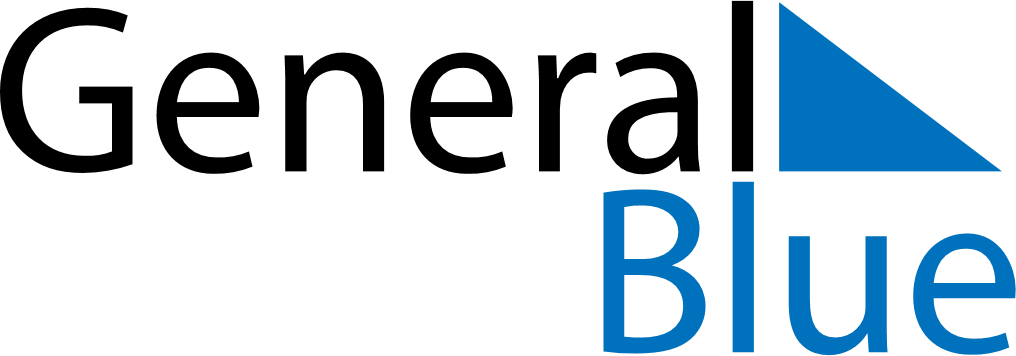 March 2027March 2027March 2027March 2027March 2027March 2027El SalvadorEl SalvadorEl SalvadorEl SalvadorEl SalvadorEl SalvadorMondayTuesdayWednesdayThursdayFridaySaturdaySunday1234567891011121314Día de la Mujer1516171819202122232425262728Maundy ThursdayGood FridayEaster SaturdayEaster Sunday293031NOTES